	Genève, le 17 octobre 2016Madame, Monsieur,1	Suite à la Circulaire TSB 202 du 22 mars 2016, et conformément au paragraphe 9.5 de la Résolution 1 de l'AMNT (Dubaï, 2012), j'ai l'honneur de vous informer que la Commission d'études 15 est parvenue, durant sa séance plénière qui s'est tenue le 30 septembre 2016, aux décisions suivantes concernant les deux projets de Recommandation UIT-T mentionnés ci-dessous: 2	Les renseignements existants sur les brevets sont accessibles en ligne sur le site web de l'UIT-T.3	Les versions prépubliées de ces Recommandations seront prochainement disponibles sur le site web de l'UIT-T à l'adresse: http://itu.int/itu-t/recommendations/.4	L'UIT publiera ces Recommandations dès que possible.Veuillez agréer, Madame, Monsieur, l'assurance de ma haute considération.Chaesub Lee
Directeur du Bureau de la
normalisation des télécommunications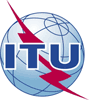 Union internationale des télécommunicationsBureau de la Normalisation des Télécommunications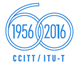 Réf.:Tél.:
Fax:
E-mail:Circulaire TSB 254CE 15/HO+41 22 730 6356
+41 22 730 5853
tsbsg15@itu.int-	Aux administrations des Etats Membres de l'Union-	Aux administrations des Etats Membres de l'UnionCopie:-	Aux Membres du Secteur UIT-T;-	Aux Associés de l'UIT-T;-	Aux établissements universitaires participant aux travaux de l'UIT;-	Aux Président et Vice-Présidents de la Commission d'études 15 de l'UIT-T;-	Au Directeur du Bureau de développement des télécommunications;-	Au Directeur du Bureau des
radiocommunicationsCopie:-	Aux Membres du Secteur UIT-T;-	Aux Associés de l'UIT-T;-	Aux établissements universitaires participant aux travaux de l'UIT;-	Aux Président et Vice-Présidents de la Commission d'études 15 de l'UIT-T;-	Au Directeur du Bureau de développement des télécommunications;-	Au Directeur du Bureau des
radiocommunicationsObjet:Statut de l'Amendement 1 à la Recommandation UIT-T G.9700 (2014) et de l'Amendement 2 à la Recommandation UIT-T G.9964 (2011) après la réunion de la Commission d'études 15 de l'UIT-T (du 19 au 30 septembre 2016, Genève)Statut de l'Amendement 1 à la Recommandation UIT-T G.9700 (2014) et de l'Amendement 2 à la Recommandation UIT-T G.9964 (2011) après la réunion de la Commission d'études 15 de l'UIT-T (du 19 au 30 septembre 2016, Genève)NuméroTitreDécisionG.9700 (2014) Amd.1Accès rapide aux terminaux d'abonné (FAST) – Spécification de la densité spectrale de puissance: Amendement 1ApprouvéG. 9964 (2011) Amd.2Emetteurs-récepteurs de réseau domestique filaires unifiés à haut débit – Spécification de la densité spectrale de puissance: Amendement 2Approuvé